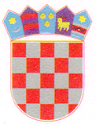 KLASA: 021-05/19-01/9URBROJ: 2158/04-19-3Ernestinovo,  26. studenog 2019.ZAPISNIKsa 24. sjednice sedmog saziva Općinskog vijeća Općine Ernestinovoodržane 26. studenog 2019. godine sa početkom u 18:00 satiSjednica se održava u vijećnici Općine Ernestinovo, V. Nazora 64, 31215 Ernestinovo s početkom u 18:00 sati. Sjednicu otvara predsjednik Općinskog vijeća Krunoslav Dragičević. Na početku sjednice predsjednik Krunoslav Dragičević obavlja prozivku vijećnika. Na sjednici su prisutni vijećnici:Krunoslav Dragičević, predsjednikIgor Matovac, dipl. iur., potpredsjednikVladimir Mrvoš, potpredsjednikDamir Matković, mag. iur.    Šarika Sukić     Zoran Toth Siniša StražanacIvica PavićSiniša Roguljić (od 18:02)Lajoš BockaStjepan Deže  Odsutna je bila vijećnica Ivana Bagarić Bereš.Ostali prisutni:Marijana Junušić, univ.spec.oec., načelnicaŽeljko Katić, donačelnikDeže Kelemen, donačelnikMarina Krajnović, mag. iur., pročelnica Jedinstvenog upravnog odjelaEva Vaci, administrativni tajnikNakon prozivke predsjednik Vijeća Krunoslav Dragičević konstatira da je sjednici nazočno 11 vijećnika te se konstatira da Vijeće može donositi pravovaljane odluke.Zatim predsjednik za zapisničara predlaže Evu Vaci, a za ovjerovitelje zapisnika Ivicu Pavić i Sinišu Roguljić.Prijedlozi su jednoglasno prihvaćeni, s 11 glasova za. Za zapisničara se određuje Eva Vaci, a za ovjerovitelje zapisnika Ivica Pavić i Siniša Roguljić.Potom se prelazi na utvrđivanje dnevnog reda. Predsjednik za sjednicu predlaže sljedećiDnevni redUsvajanje zapisnika sa 23. sjednice VijećaDonošenje Odluke o ustrojstvu i djelokrugu Jedinstvenog upravnog odjela Općine ErnestinovoDonošenje Pravilnika o ocjenjivanju službenika i namještenika Općine ErnestinovoDonošenje Odluke o lokalnim porezimaDonošenje Odluke o osnivanju vlastitog pogona za obavljanje komunalnih djelatnosti (Komunalnog pogona)Donošenje Pravilnika o poslovanju vlastitog pogona za obavljanje komunalnih djelatnosti (Komunalnog pogona)Donošenje Odluke o koeficijentima za obračun plaća namještenika Komunalnog pogona Općine Ernestinovo.RaznoBudući da nije bilo dopune dnevnog reda, predsjednik daje dnevni red na usvajanje.ZAKLJUČAKDnevni red se usvaja jednoglasno, sa 11 glasova za.TOČKA  1.	USVAJANJE ZAPISNIKA SA 23. SJEDNICE VIJEĆAVijećnici su u materijalima dobili zapisnik sa 23. sjednice Općinskog vijeća. Potom je otvorena rasprava. Budući da nije bilo primjedbi na zapisnik, predsjednik daje zapisnik na usvajanje.ZAKLJUČAKZapisnik  sa 23. sjednice Vijeća usvaja se jednoglasno, s 11 glasova za.TOČKA  2.	DONOŠENJE ODLUKE O USTROJSTVU I DJELOKRUGU		JEDINSTVENOG UPRAVNOG ODJELA OPĆINE ERNESTINOVOVijećnici su u materijalima dobili prijedlog odluke o ustrojstvu i djelokrugu Jedinstvenog upravnog odjela Općine Ernestinovo, kao i obrazloženje odluke. Nakon kratkog obrazloženja pročelnice otvorena je rasprava. Budući da se nitko nije javio za riječ prijedlog je dan na usvajanje. Nakon provedenog glasovanja donesen je ZAKLJUČAKOpćinsko vijeće Općine Ernestinovo je donijelo Odluku o ustrojstvu i djelokrugu Jedinstvenog upravnog odjela Općine Ernestinovo.Odluka je donesena jednoglasno, sa 11 glasova za.TOČKA  3.	DONOŠENJE PRAVILNIKA O OCJENJIVANJU SLUŽBENIKA INAMJEŠTENIKA OPĆINE ERNESTINOVOVijećnici su u materijalima dobili prijedlog Pravilnika o ocjenjivanju službenika i namještenika  Općine Ernestinovo, kao i obrazloženje pravilnika. Nakon kratkog uvoda pročelnice otvorena je rasprava. Budući da se nitko nije javio za riječ, prijedlog je dan na usvajanje. ZAKLJUČAKOpćinsko vijeće Općine Ernestinovo je usvojilo Pravilnik o ocjenjivanju službenika i namještenika  Općine ErnestinovoPravilnik je usvojen jednoglasno, sa 11 glasova za.TOČKA  4.	DONOŠENJE ODLUKE O LOKALNIM POREZIMAVijećnici su u materijalima dobili prijedlog odluke o lokalnim porezima, kao i objašnjenje prijedloga odluke. Nakon kratkog obrazloženja pročelnice otvorena je rasprava. Vijećnik Siniša Stražanac je upitao zna li se koliko se novaca prikupilo od prireza. Pročelnica je odgovorila da sa sigurnošću ne zna, ali da se može provjeriti sa računovodstvom za sljedeći put. Budući da drugih prijava nije bilo, prijedlog je dan na usvajanje.ZAKLJUČAKOpćinsko vijeće Općine Ernestinovo je donijelo Odluku o lokalnim porezima Općine Ernestinovo.Odluka je donesena većinom glasova, sa 7 glasova za, 3 glasa protiv i 1 glas suzdržan.TOČKA  5. DONOŠENJE ODLUKE O OSNIVANJU VLASTITOG KOMUNALNOG POGONA ZA OBAVLJANJE KOMUNALNIH DJELATNOSTI	(KOMUNALNI POGON)Vijećnici su u materijalima dobili prijedlog odluke o osnivanju vlastitog pogona za obavljanje komunalnih djelatnosti (Komunalnog pogona). Uz prijedlog odluke dobili su i obrazloženje prijedloga odluke. Potom je načelnica još kratko obrazložila da se ništa nije promijenilo u radu pogona, pogon je i dosada radio dobro, samo se terminološki morali uskladiti sa Zakonom. Potom je otvorena  rasprava. Vijećnik Siniša Stražanac je upitao da li će komunalni redar biti dio Pogona ?Pročelnica je odgovorila da ne, on je službenik i da nema veze jedno s drugim.Vijećnik Siniša Roguljić je upitao da li će biti novog zapošljavanja u pogonu, misleći na upravitelja?Pročelnica je odgovorila da neće, nego će se za upravitelja imenovati osoba iz redova komunalnih djelatnika koji će biti odgovoran za rad Pogona načelnici.Budući da se više nitko nije javio za riječ, prijedlog je dan na usvajanje.ZAKLJUČAKOpćinsko vijeće Općine Ernestinovo je donijelo Odluku o osnivanju vlastitog pogona za obavljanje komunalnih djelatnosti (Komunalnog pogona)Odluka je donesena jednoglasno, sa 11 glasova za.TOČKA  6.	DONOŠENJE PRAVILNIKA O POSLOVANJU VLASTITOG KOMUNALNOG POGONA ZA OBAVLJANJE KOMUNALNIH DJELATNOSTI  (KOMUNALNOG  POGONA)Vijećnici su u materijalima dobili prijedlog Pravilnika o poslovanju vlastitog pogona za obavljanje komunalnih djelatnosti (Komunalnog pogona). Pročelnica je još kratko obrazložila prijedlog. Potom je otvorena rasprava. Budući da se nitko nije javio za riječ, prijedlog je dan na usvajanje.ZAKLJUČAKOpćinsko vijeće Općine Ernestinovo je donijelo Pravilnik o poslovanju vlastitog komunalnog pogona za obavljanje komunalnih djelatnosti (Komunalnog pogona)Pravilnik je donesen jednoglasno, sa 11 glasova za.TOČKA  7.	DONOŠENJE ODLUKE O  KOEFICIJENTIMA ZA OBRAČUN PLAĆA 		NAMJEŠTENIKA KOMUNALNOG POGONA OPĆINE ERNESTINOVOVijećnici su u materijalima dobili prijedlog Odluke o koeficijentima za obračun plaća namještenika Komunalnog pogona Općine Ernestinovo. Pročelnica je obrazložila da je prijedlog od prije i da se ništa nije promijenilo što se tiče plaća i slično, već je bilo potrebno terminološki uskladiti odluku sa Zakonom. Potom je otvorena rasprava. Budući da se nitko nije javio za riječ, prijedlog je dan na usvajanje.ZAKLJUČAKOpćinsko vijeće Općine Ernestinovo je donijelo Odluku o koeficijentima za obračun plaća namještenika Komunalnog pogona Općine Ernestinovo.Odluka je donesena jednoglasno, sa 11 glasova za.TOČKA  8.	RAZNOVijećnik Siniša Stražanac je upitao ima li Općina u planu obilježiti Advent (ne samo školska djeca)?Načelnica je odgovorila da ne, i ovo što organiziraju školska djeca inicirala je Općina, a školaje podržala, uz pomoć roditelja i gospođe Milice djeca izrade razne sitnice za prodaju, prihod će ići školi, svi su pozvani, ali nešto veće općina neće organizirati.Vijećnik Vladimir Mrvoš je ponovo izrazio nezadovoljstvo čišćenjem kanala u selu LaslovuPo njegovom iskazu postoji kanal u blizini njegove kuće  koji već dugi niz godina nije čišćen.Također je izrazio nezadovoljstvo zbog  kanala koji se proteže ispod njihovih bašća, a iskopan je na dijelu koji je nekada bio put, a po njegovom mišljenju ne služi svrsi. Unatoč njegovoj molbi u više navrata, kanal  nije u potpunosti zatrpan. Načelnica je odgovorila, da se zaista potrudila da se problematika kanala riješi (da je jedan dio kanala i zatrpan), ali po mišljenju izvođača koji su radili, nema dobar pristup, a i nije bilo mehanizacije kojim  bi mogli obaviti posao. Rekla je da će kontaktirati Vuku d.d. da provjeri u čijoj je nadležnosti kanal kojeg treba očistiti, a isto tako još jedanput će provjeriti sa strukom šta se može uraditi po pitanjuzatrpavanja spornog kanala.Budući da drugih primjedbi i prijedloga nije bilo, predsjednik Vijeća zaključuje sjednicu u 18:45 sati.Zapisničar:			Ovjerovitelji zapisnika:		Predsjednik VijećaEva Vaci			Ivica Pavić				Krunoslav Dragičević				Siniša Roguljić